 Committee of the Whole Room 1340 Coleman A. Young Municipal Center (313) 224-3443  Detroit, MI 48226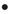 NEIGHBORHOOD  COMMUNITY SERVICES STANDING COMMITTEECOUNCIL PRESIDENT PRO-TEM  SHEFFIELD, CHAIRPERSONCOUNCIL MEMBER ANDRE L. SPIVEY, VICE CHAIRPERSONCOUNCIL MEMBER RAQUEL CASTANEDA-LOPEZ, MEMBERCOUNCIL PRESIDENT BRENDA JONES, (EX-OFFICIO)		Ms. Christian D. Hicks			Asst. City Council Committee ClerkTHURSDAY, NOVEMBER 21, 2019		1:00 P.M. CALL B.	CHAIR REMARKS APPROVAL OF MINUTESPUBLIC COMMENTGeneral Public Member Reports 1:05 P.M. PUBLIC HEARING – RE: Proposed Ordinance amends Chapter 33 of the 2019 Detroit City Code, Parks and Recreation, Article I, Regulations for parks, by adding Division 5, Park naming procedures, to include Section 33-1-81, Definitions, Section 33-1-82, Park naming, renaming permitted; amenities reserved to the Department, Section 33-1-83, Official application form required, Section 33-1-84, Application; information required, Section 33-1-85, Duties of the Department, 33-1-86, Fee, Section 33-1-87, Department review of application, Section 33-1-88, Report; recommended action to be taken, Section 33-1-89, Public hearing; notice, Section 33-1-90, Authority of the City Council to deny, approve, or amend, Section 33-1-91, Resolution by the City Council authorizing the naming or renaming of a City park, Section 33-1-92, Park signage; payment required, and Section 33-1-93, Reservation of authority, to establish a process to name or rename City parks (Mr. Lawrence Garcia, Corporation Council, Law Department and Ms. LaJuan Counts, Director, General Services Department)UNFINISHED BUSINESSStatus of Council Member Raquel Castañeda-López submitting memorandum relative to General Services Department: District 6 Detroit Fire Department Concerns. (BROUGHT BACK AS DIRECTED ON 11-14-19)Status of General Services Department/Parks & Recreation Division submitting Naming & Re-Naming Authorization Form. (BROUGHT BACK AS DIRECTED ON 11-14-19)NEW BUSINESSOFFICE OF CONTRACTING AND PROCUREMENTSubmitting the following Office of Contracting and Procurement Contracts:Submitting reso. autho. Contract No. 6001983 - 100% City Funding – AMEND 1 – To Provide an Extension of Time and Increase of Funds to Supply Sweeper Repair Services on Global Sweepers. – Contractor: The Safety Company, LLC dba MTech Company – Location: 7401 First Place, Cleveland, OH 44146 – Contract Period: Upon City Council Approval through March 27, 2021 – Contract Increase Amount: $40,000.00 – Total Contract Amount: $60,000.00. GENERAL SERVICES (REFERRED TO THE NEIGHBORHOOD AND COMMUNITY SERVICES STANDING COMMITTEE ON 11-21-19)Submitting reso. autho. Contract No. 6002509 - 100% 2018 UTGO Bond Funding – To Provide Seawall Restoration, Electrical Improvements and Additional Renovations to the Fireboat Station for the General Services Department. – Contractor: DeAngelis Diamond Construction, LLC – Location: 3955 Orchard Hill Place Suite 235, Novi, MI 48375 – Contract Period: Upon City Council Approval through June 30, 2021 – Total Contract Amount: $540,000.00. GENERAL SERVICES (REFERRED TO THE NEIGHBORHOOD AND COMMUNITY SERVICES STANDING COMMITTEE ON 11-21-19)Submitting reso. autho. Contract No. 6002467 - 100% City Funding – To Provide Waste Oil Removal Services for the General Services Department. – Contractor: Birks Works Environmental, LLC – Location: 8643 W Jefferson, Detroit, MI 48209 – Contract Period: Upon City Council Approval through November 4, 2022 – Total Contract Amount: $90,000.00. CITYWIDE (REFERRED TO THE NEIGHBORHOOD AND COMMUNITY SERVICES STANDING COMMITTEE ON 11-21-19)Submitting reso. autho. Contract No. 6002419 - 100% City Funding – To Provide Plumbing Services for Various Facilities on Behalf of the General Services Department on an As Needed Basis. – Contractor: Ben Washington and Sons Plumbing & Heating, Inc. – Location: 7116 Tireman Street, Detroit, MI 48204 – Contract Period: Upon City Council Approval through November 20, 2020 – Total Contract Amount: $750,000.00.  GENERAL SERVICES (REFERRED TO THE NEIGHBORHOOD AND COMMUNITY SERVICES STANDING COMMITTEE ON 11-21-19)Submitting reso. autho. Contract No. 6002421 - 100% City Funding – To Provide Electrical Services to Various City of Detroit Facilities. – Contractor: Power Lighting & Technical Services – Location: 10824 W Chicago Suite 200, Detroit, MI 48204 – Contract Period: Upon City Council Approval through November 18, 2020 – Total Contract Amount: $1,200,000.00.   GENERAL SERVICES (REFERRED TO THE NEIGHBORHOOD AND COMMUNITY SERVICES STANDING COMMITTEE ON 11-21-19)Submitting reso. autho. Contract No. 6002465 -  100% City Funding – To Provide Parksite Amenities Repairs to the 300+ Parks in the City of Detroit, which includes Furnishing All Labor, Equipment, Materials and Expertise Necessary to Repair Play Equipment, Fencing, Sidewalks, and Sports Fields. – Contractor: Michigan Recreational Construction, Inc. – Location: 18631 Conant, Detroit, MI 48234 – Contract Period: Upon City Council Approval through November 3, 2021 – Total Contract Amount: $2,418,000.00.  GENERAL SERVICES (REFERRED TO THE NEIGHBORHOOD AND COMMUNITY SERVICES STANDING COMMITTEE ON 11-21-19)Submitting reso. autho. Contract No. 6002474  - 100% City Funding – To Provide Armed Guard Services at the 36th District Court. – Contractor: G4S Secure Solutions – Location: 1395 University Blvd., Jupiter, FL 33458 – Contract Period: Upon City Council Approval through November 30, 2024 – Total Contract Amount: $20,806,988.80. GENERAL SERVICES (REFERRED TO THE NEIGHBORHOOD AND COMMUNITY SERVICES STANDING COMMITTEE ON 11-21-19)Submitting reso. autho. Contract No. 6002487    -  100% City Funding – To Provide Renovations to Prepare an Area for the Installation of a New Ballot Sorting Machine at the Elections Commission Building. – Contractor: Gandol, Inc. – Location: 18100 Meyers Road, Detroit, MI 48235 – Contract Period: Upon City Council Approval through November 4, 2020 – Total Contract Amount: $150,000.00. GENERAL SERVICES (REFERRED TO THE NEIGHBORHOOD AND COMMUNITY SERVICES STANDING COMMITTEE ON 11-21-19)Submitting reso. autho. Contract No. 6002536 - 100% City Funding – To Provide Portable Toilets for Various City of Detroit Departments and Parks on an As Needed Basis. – Contractor: Parkway Services, Inc. – Location: 2876 Tyler Road, Ypsilanti, MI 48198 – Contract Period: Upon City Council Approval through October 1, 2021 – Total Contract Amount: $140,000.00.  GENERAL SERVICES (REFERRED TO THE NEIGHBORHOOD AND COMMUNITY SERVICES STANDING COMMITTEE ON 11-21-19)Submitting reso. autho. Contract No. 6002559 -100% 2018 UTGO Bond Funding – To Provide Various Improvements at Pingree Park. – Contractor: Michigan Recreational Construction – Location: 18631 Conant, Detroit, MI 48234 – Contract Period: Upon City Council Approval through November 8, 2020 – Total Contract Amount: $349,170.00.  GENERAL SERVICES (REFERRED TO THE NEIGHBORHOOD AND COMMUNITY SERVICES STANDING COMMITTEE ON 11-21-19)Submitting reso. autho. Contract No. 6002579      -      100% City Funding – To Provide an Agreement to Facilitate the Installation of Upgrades to the Commercial Lighting System on the Detroit RiverWalk. – Contractor: Detroit Riverfront Conservancy, Inc. – Location: 600 Renaissance Center Suite 1720, Detroit, MI 48226 – Contract Period: Upon City Council Approval through November 25, 2020 – Contract Amount: $500,000.00. – Total Contract Amount: $500,000.00.  GENERAL SERVICES (REFERRED TO THE NEIGHBORHOOD AND COMMUNITY SERVICES STANDING COMMITTEE ON 11-21-19)Submitting reso. autho. Contract No. 3038512 - 100% City Funding – To Provide a One Time Payment to Reimburse for the Re-Branding of Chene Park to the Aretha Franklin Amphitheatre, which included the Ticket Building Sign, Letterhead and etc. – Contractor: Right Productions, Inc. – Location: 2600 Atwater, Detroit, MI 48206 – Contract Period: Upon City Council Approval through November 29, 2019 – Total Contract Amount: $46,566.54.  RECREATION (REFERRED TO THE NEIGHBORHOOD AND COMMUNITY SERVICES STANDING COMMITTEE ON 11-21-19)OFFICE OF THE CHIEF FINANCIAL OFFICER/OFFICE OF DEVELOPMENT AND GRANTSSubmitting reso. autho. To Accept a donation from the Greening of Detroit for Park Improvements at Eliza Howell Park. (The Greening of Detroit has awarded a donation of park improvements to the City of Detroit General Services Department for Eliza Howell Park, valued at $350,000.00.  There is no match requirement for this donation.) (REFERRED TO THE NEIGHBORHOOD AND COMMUNITY SERVICES STANDING COMMITTEE ON 11-21-19)MISCELLANEOUSCouncil Member Roy McCalister submitting memorandum relative to concerns regarding the following General Services Department contracts: Contract #6002431 & #6002432. (REFERRED TO THE NEIGHBORHOOD AND COMMUNITY SERVICES STANDING COMMITTEE ON 11-21-19)